Английский язык  задание на 14. 04.Класс Задание6 В6Г Повторить материал «Неисчисляемые существительные».С.87 упр 7 . Слушать. Прислать чтение 1 абзаца.Задание в группе  в  Вайбере  (письменно и озвучить).6А6Б6КПрописать слова по теме «Продукты» по строчке каждое слово. Прислать. Выучить.Повторить грамматический материал «Неисчисляемые существительные»Сделать фото 6 продуктов (или нарисовать). Сохранить для урока.11 АС. 116 Прочитать, перевести. Задать 8 вопросов к тексту. 7А7БВ учебнике:С . 78 упр 1,2. Слова списываем в словарик, переводим, учим (фотографируем)Используя картинку на с.78 и фразы из упр.1 пишем, что делают дети в данный момент (используем время Present Continuous – настоящее продолженное) 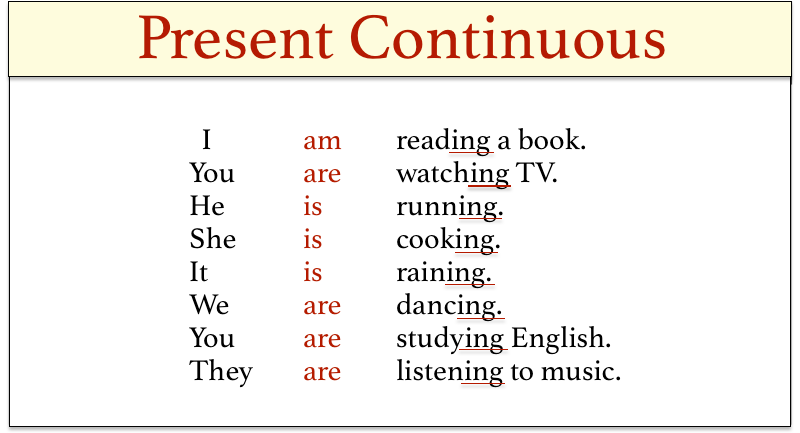 Пример: Dave is planting flowers.C.78 упр 3. Диалог читаем, устно переводим. Находим все предложения во времени Present Perfect Continuous, выписываем и переводим.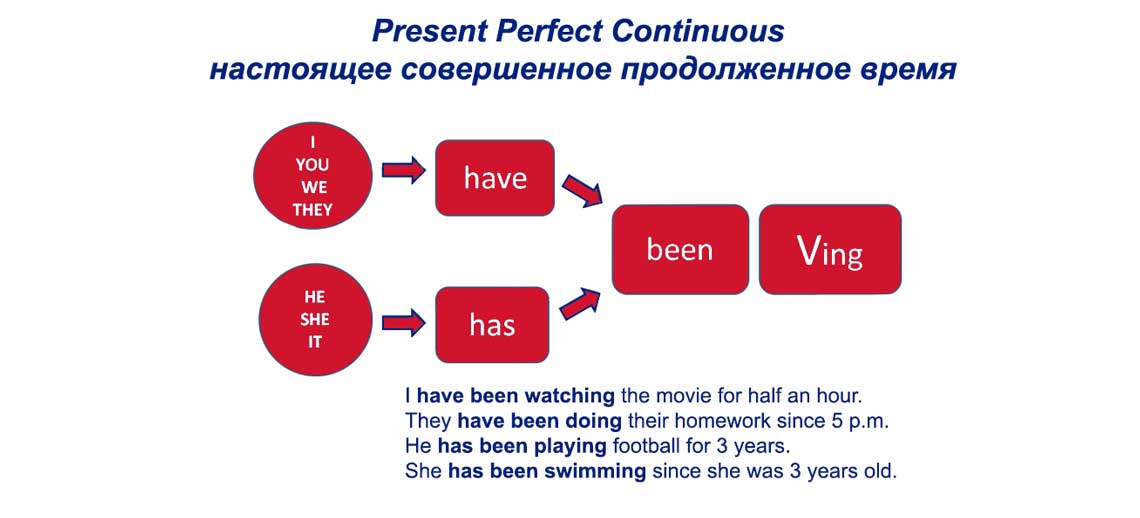 Фотографируем задания  и отправляем на почту  natasha20091792@yandex.ru  НЧ7А7БВнеурочная деятельность Задания от учителя даны на сайте учи.ру по темам Appearance, Family members. Проверяться будут там же. Выполнять можно в течение недели.